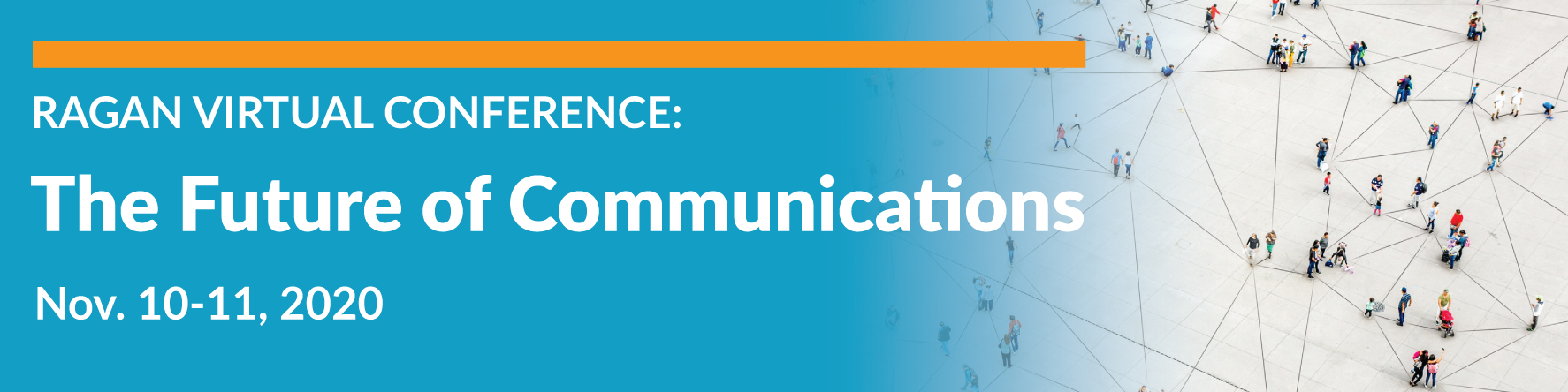 Bonus MaterialsFuture of Communications Sponsor VideosAMEC: A Guide to Barcelona Principles 3.0Aware: 5 Tips for Enhancing Employee EngagementBusiness Wire: Emerging Trends for PR PractitionersContact Monkey: How to Create an Internal Communications Plan: A Guide
Build your new internal communications plan with this 7-step guide. In it, we'll cover:Auditing your current strategies and campaignsCreating content that will engage your audienceBuilding a framework for KPIs and metricsHOK: Workplace Survey: Returning to Work Amid COVID-19Institute for PR and Ragan Communications: The Career Path of a Social Media Professional Special ReportLumApps: Internal Communications Planning GuideWhile every company has unique needs for how it communicates with its employees, and how they communicate with each other, we want to offer you an example outline of a strong internal communications plan going into 2021.Mental Health America: Mental Health Resources for the Workplace and BeyondNews Direct: The Future of Media Relations Special ReportOracle: Artificial Intelligence, Analytics and Machine Learning are the Future of Communications ReportPoliteMail: The Growth of Email Usage During COVID19 and the Impact on Internal Communications Case StudyProtypical: Special offer for Ragan attendeesReceive a free Remote Work Audit: An evaluation of team structure, remote work policies and software tools.Sign up at the link above or email: collaborate@protypical.com  Whooshkaa: Special offer for Ragan attendeesSave 20% off new signups until the end of November 2020. Offer code: RAGANWorkplace from Facebook: Employee Experience HandbookYammer: The Guide to Yammer If you are just getting started or have tried Yammer in the past, we have the tools for you in every step of the journey. Check out the brand-new guide to Yammer flipbook, including a variety of communication scenarios, editable resources, interactive content and customer stories. Yammer brings the power of communities across applications and devices that employees use every day, including Micrsoft Teams, Outlook and SharePoint.  